www.ks5u.com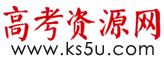 2020-2021学年第一学期高二英语期末本试卷分第Ⅰ卷基础题88（分）、第Ⅱ卷提高题（42分）和第III卷听力（20分）三部分,共150分。第I卷基础题一、单项填空（共15小题；每题1分，学法题1题4分，满分19分）1. ---I can’t remember those English words!  --- ___________. Practice more.  A. You are not alone  B. It’s hard to say  C. I am afraid not  D. It’s up to you2. ---As we know, keeping positive is beneficial to the process of our work and study.---You can say that again. Struggle not to let negative ideas_______.A. miss out		B. max out	C. take over		   D. take up3. I was deeply moved by the film and I cried and cried. I just couldn’t help ________.A. that      	B. one       C. it     		   D. this4. During the outbreak of COVID-19, medical workers ________ themselves to saving people, which ________ a flood of supportive comment. 	A. dedicated; brought out       			B. concerned; brought forth     C. engaged; brought up    				D. dedicated; brought forth5. With the popularity of smart phones, people gradually lose the ________ for watching television, which makes TV a decoration of the house.  A. access    	B. appetite     C. exposure    	   D. appreciation6. Let’s make joint efforts to protect the environment and live ________ nature.  A. in contrast to  B. in memory of  C. in harmony with      D. in control of7. --- Have you ever seen that movie? --- Yes. When I was in Tokyo, I _______ it three times.A. saw	   	    B. had been	  C. have seen		D. would see 8. He has never done this type of work before; I am not sure how he will ____ the other people.  A. fit in with   B. get rid of    C. turn out with     	D. drop in on9. I shall never forget those days outside the school ________ I studied on line at home, ________ is always making me think of________ I can do more for my homeland.  A. that; which; which    	B. which; that; that    	C. when; as; what    		D. when; which; how     10. In order to____ the police of his innocence, the suspect offered several_____ facts.  A. convinced; convincing      			B. convince; convincing  			C. convince; convinced        			D. convincing; convinced 11. Due to the present school shootings, the only way the president could imagine ________ such tragedies was to ban guns across the US.  A. to prevent   	B. preventing    C. prevented      D. having prevented12. ________ is against my principle, I think, to cheat in the examinations.  A. What	B. As            C. It   	D. That13. ________ is against my principle, I think, is to cheat in the examinations.   A. What	B. As            C. It   	D. That14. ________ much advice I gave him, he did exactly what he wanted to do.15. ____ full use you have made of your time to study, there is still room for improvement.  A. Whatever         B. Whenever      C. However     D. Wherever【易混易错学法题一】：请写出whatever 和however用法的异同。_________________________________________________________________________二、完形填空（共20小题,每小题1分，满分20分;学法题共1题4分，满分24分）When I was just out of college, I managed to get my dream job as a trader in New York City on the floor of the American Stock （股票） Exchange. Though it was a proud  16 , the job was simply too physically  17 . I must stand in a crowd every day, which often  18    me in a mindset （心态） that held me back.
   Manhattan is a walking town and it's difficult to   19  when you have a disability. Taxis are expensive and riding the subway   20   dozens of steep steps to get below   21  . This left me only one   22   --- the bus.
   One night, after the   23    for my job, I was aching with my self-pity   24   it started to rain on my walk to the bus stop. I became more and more   25   without an umbrella, thinking I'd never    26    it in this city and telling myself, "this city is just too hard" and "maybe it is just not possible for a guy like me". 
   And then, I    27   the most beautiful, short moment. A couple came rolling by on roller skates, hand   28    hand as they skated what seemed like the tango(探戈). They were all wet but they saw the   29   as an opportunity and romance. 
   I suddenly became   30   for waiting in the rain because I would have missed this beauty     31   if I had been in a taxi or on the subway. This, although    32   , was an important moment on my journey to discovering the   33    of achieving health and happiness. When I change my mindset,   34   for a moment, to what is possible and work to get rid of the self-limiting beliefs that   35   my daily actions, I will be on the road to a healthier and happier life.16. A. adjustment	B. achievement	C. agreement	D. treatment17. A. tiring	B. disappointing	C. relaxing	D. boring18. A. reminded	B. expected	C. took	D. left19. A. go up	B. get around	C. set off	D. show up20. A. acquires	B. supports	C. requires	D. surrounds21. A. ground	B. street	C. town	D. city22. A. change	B. chance	C. idea	D. choice23. A. struggle	B. work	C. experience	D. influence24. A. before	B. while	C. when	D. after25. A. nervous	B. curious	C. scared	D. upset26. A. get	B. make	C. put	D. watch27. A. recalled	B. intended	C. witnessed	D. realized28. A. on	B. by	C. to	D. in29. A. rain	B. tree	C. wind	D. cloud30. A. astonished	B. grateful	C. anxious	D. relaxed31. A. exactly	B. instantly	C. entirely	D. suddenly32. A. strange	B. small	C. normal	D. different33. A. humor	B. honesty	C. power	D. process34. A. still	B. yet	C. also	D. even35. A. influence	B. follow	C. forbid	D. harm【信息筛选学法题二】：根据第23小题，请写出确定其答案的原因。____________________________________________________________________________三、阅读理解（共20小题；每小题2分，学法题1题，共5分，满分45分）阅读下列短文,从每题所给的A、B、C、D四个选项中，选出最佳选项。AActive Challenge Weight loss camp for girls aged 13-18 in Canada. Active Challenge is a weight loss program specially for young women. The burden of being overweight is heavier than just the extra pounds. We use outdoor adventures to challenge the girls, to give them something to draw strength from.Because you'll be losing weight alongside young women just like you, you'll find no one laughing at you and you'll help each other. At Active Challenge you'll make lifelong friends with young women of your own age and learn to love new adventurous activities. 
  Unlike any other weight loss program, Active Challenge is designed so you'll lose weight and have the strategies （策略） and skills to keep the weight off forever. Active Challenge does not put you on a diet. We follow the Canada Food Guide to healthy eating and exercise appropriate portion （一份） control. We help you develop healthy habits. 
  The staff at Active Challenge combine experienced outdoor adventure professionals with highly qualified clinicians. All of us are absolutely devoted to helping you achieve lasting behavioral change and weight loss. Most of all, we are devoted to having a great time doing it. 
  Pre-Camp： Upon registration （注册） in Active Challenge, a registration package will be sent out to you with forms to be completed before camping as well as program preparation materials, an introduction to Active Challenge and pre-program personal challenging assignments （任务） to get you on your way toward a healthier self. 
  Post-Camp： Our post program is designed to keep you focused and remind you of the goals that you set during the camp. After the camp ends we will send you home with your personal meal and exercise plan and keep in touch with you for a full three months through letters, emails and phone calls，tracking your progress and giving you strategies and support. 36. Outdoor adventurous activities are held for girls ______ .A. to follow a good diet	B. to lose weight quickly
C. to build up their health	D. to increase their confidence37. How will girls feel about the atmosphere at Active Challenge? A. Lonely but safe.	B. Cold but exciting.
C. Friendly and supportive.	D. Competitive and challenging.38. After registration, girls ______.A. should go to buy the program preparation materials
B. will be informed how to get prepared for the program
C. should learn some skills and strategies to lose weight
D. will have to finish some challenging assignments at home39. The post-camp help will last ______.A. until the end of November           B. until the beginning of the next year
C. until girls achieve success in their lives D. until girls can keep their weight off forever40. What is the main purpose of the text?A. To explain why Active Challenge is popular.
B. To share skills and strategies of losing weight.
C. To show how important losing weight is.
D. To invite girls to join in Active Challenge.                                    B     From the very beginning of school we make books and reading a constant source of possible failure and public humiliation(丢脸). When children are little, we make them read aloud, before the teacher and other children, so that we can be sure they “know” all the wordsthey are reading. This means that when they don’t know a word, they are going to make a mistake, right in front of everyone. After having taught fifth-grade classes for four years, I decided to try at all costs to rid them of their fear and dislike of books, and to get them to read oftener and more adventurously.One day soon after school had started, I said to them, “Now I’m going to say something about reading that you have probably never heard a teacher say before. I would like you to read a lot of books this year, but I want you to read them only for pleasure. I am not going to ask you questions to find out whether you understand the books or not. If you understand enough of a book to enjoy it and want to go on reading it, that’s enough for me. Also I’m not going to ask you what words mean. ”The children sat stunned and silent. Was this a teacher talking? One girl, who had just come to us from a school where she had had a very hard time, looked at me steadily for a long time after I had finished. Then, still looking at me, she said slowly and seriously, “Mr. Holt, do you really mean that?” I said just as seriously, “I mean every word of it.”During the spring she really astonished me. One day, she was reading at her desk, From a glimpse of the illustrations I thought I knew what the book was. I said to myself, “It can’t be,” and went to take a closer look. Sure enough, she was reading Moby Dick (白鲸记), in edition with woodcuts. I said, “Don’t you find parts of it rather heavy going?” She answered, “Oh, sure, but I just skip over those parts and go on to the next good part. ”This is exactly what reading should be and in school so seldom is—an exciting, joyous adventure. Find something, dive into it, take the good parts, skip the bad parts, get what you can out of it, go on to something else. How different is our mean-spirited, picky insistence that every child get every last little scrap of “understanding” that can be dug out of a book.41. According to the passage, children’s fear and dislike of books may result from________.A. being made to read too much             B. reading little and thinking little   C. reading often and adventurously           D. being made to read aloud before others42. The teacher told his students to read______ .A. for enjoyment                  		 B. for knowledgeC. for a larger vocabulary           		 D. for higher scores in exams43. Upon hearing the teacher’s talk, the children probably felt that________.A. it sounded stupid	            B. it was not surprising at allC. it sounded too good to be true	D. it was no different from other teachers' talk44. Which of the following statements about the girl is TRUE according to the passage?A. She learned to appreciate some parts of the difficult books.B. She turned out to be a top student after coming to this school.C. She had a hard time finishing the required reading tasks.D. She skipped over those easy parts while reading.45. From the teacher's point of view, _________ .A. children cannot tell good parts from bad parts while readingB. reading is never a pleasant and inspiring experience in schoolC. children should be left to decide what to read and how to readD. reading involves understanding every little piece of informationCThere are now many products and services on the market which are similar in content though produced by different companies. It is vital, therefore, for a company to distinguish itself from its competitors by having a strong company image which is immediately recognizable. 
    Logos are part of this image. They are symbols which often include a name or initials to identify a company. The logo establishes a visual identity for the company, just as different groups of young people express their identity through hairstyles and clothes. All groups from all cultures and throughout the ages have used colors and symbols to show their identity. 
   In different cultures, different colors carry different meanings. Some colors may be connected with coldness in one culture and with warmth in another; some colors represent life in one culture but death in another. International companies have, therefore, to make sure that their logos will not be misunderstood in different countries. 
   The logos of large international companies are instantly recognizable throughout the world. One of the most famous logos is that of Coca-Cola. The design of the words "Coca-Cola" has not changed since 1886, although the surrounding design has been changed from time to time. Many companies have, over the years, renewed their logos to fit in with contemporary design and to present more powerful images. Company logos can be emotive and can inspire loyalty by influencing the subconscious （潜意识的）. Some logos include an idea of the product: the steering wheel in the Mercedes logo, for example, and the aero plane tail of Alitalia. 
    Logos are used on packaging and brochures as well as on the product itself. They may also appear in newspapers or on television as part of an advertising campaign. Companies need to have a strong corporate identity. The logo helps to promote this image and to fix it in the minds of the consumers. Logos, therefore, need to be original and to have impact and style. 46. The most basic function of a company's logo is to ______.A. project a positive image of the company and its products or services
B. make the products and services of the company more recognizable
C. distinguish the company from its realistic and potential competitors
D. describe the business the company is engaged for the consumers47. What are the usual compositions of a company's logo? A. The name or initials of a company.
B. A visual image of the company in colors.
C. Symbols and colors representing the company.
D. Symbols including the name or initials of the company.48. Why should the companies pay attention to the use of colors?A. Colors are not the best tools to identify a company.
B. Colors may be misinterpreted in different cultures.
C. Colors may represent death in some cultures.
D. International companies are careful about the use of colors.49. By using the logo of Coca-Cola, the author tries to ______.A. explain the name of a company should remain unchanged
B. illustrate the importance of having a recognizable image
C. state the surrounding design of the logo can always be changed
D. ensure that the logo should not be misinterpreted in different cultures50. In the view of the author, a winning logo should aim at ______ .A. fitting in with the contemporary design  B. inspiring loyalty from the consumers
C. displaying originality and impact        D. promoting a strong corporate identityD   From now on, never spend your precious time thinking of reasons for your failures and shortcomings. Instead, realize that the seeds of success were planted within you when you were born. Only you have the power to make those seeds grow. 
   The seeds, and the power to grow them, are contained in the most awesome machine ever created：the human mind. Success is a choice and not a chance. You were born a winner. You were born rich. You can be a success if only you make the right choice. 
   You cannot be successful without first developing your self-esteem. Your level of self-esteem is always based on the degree of control that you are able to exercise over yourself, and thus over your life. People with low self-esteem are people who do not believe that they have any power, or responsibility for their lives. They are the perennial（长期的）victims and martyrs. They are leaves tossed（摇摆）by the winds of chance blown about with any sudden change in the weather.
   You can exercise control over your life only to the degree that you believe that you are responsible for everything that happens in your life. Failures think that everything happens by accident and chance. Successful people realize that they are responsible. 
   Everything happens as a result of something. If we can identify the cause, we can control the effect. We are responsible for what we choose to think and believe. One generally rises to the level that one expects. We are responsible for setting our expectations. Our success is dependent upon our level of confidence.
   If you associate with positive-thinking people, you are definitely going to achieve success. On the contrary, the opposite happens. We are responsible for finding, planting, and nurturing the seeds that contain future victory, born from setbacks. 
   In short, in all areas of your life, whether they be financial, physical, emotional, or spiritual, you are responsible. Once you recognize this, accept it, and firmly believe it, you are on the road to success. 51. People with low self-esteem are compared to leaves because they ______.A. are ready to change their minds          B. are easily affected by windy weather
C. don't have the power to face their fate     D. can't exercise control over themselves52. Losers would think that ______.A. success is the result of hard work        B. working hard will lead to success
C. their failure is only because of bad luck   D. they don't make efforts to succeed53. It can be inferred from paragraph 5 that ______.A. whether we will succeed depends on our attitudes
B. one’s expectation is the key to future success
C. thoughts and beliefs are the result of creative mind
D. setting our expectations is essential before taking action54. The last paragraph serves as ______.A. the proof of the author's points          B. the conclusion of the argument
C. an introduction to another topic         D. a comparison between two views55. Which is the best title for the text?A. The secrets of success．	B. Success is a choice．
C. Develop our confidence．	D. How to achieve success．【方法规律提炼学法题三】：根据第53小题，请写出此题的考查类型，并写出该题型的解题方法。__________________________________________________________________第II卷（提高题）四、阅读表达（共 5 小题，每小题2分，满分10分）阅读下面的短文，请根据短文后的要求答题。Leadership is the most significant word in today’s competitive business environment because it directs the manager of a business to focus inward on their personal abilities and style. Experts on leadership will quickly point out that “how things get done "influences the success of the outcomes and indicates a right way and a wrong way to do things. When a noted leader on the art of management, Peter Drucker, coined the phrase “Management is doing things right; leadership is doing the right things, ” he was seeking to clarify the distinctions he associates with the terms.    When Stephen Covey founder and director of the Leadership Institute, explored leadership styles in the past decade, he focused on the habits of a great number of highly effective individuals. His Seven Habits of Highly Effective People became a popular bestseller very quickly. His ideas forced a reexamination of the early leadership example,which centered on the feature that was found in the character ethic and the personality ethic. The former ethic suggested success was founded on modesty, loyalty, courage, patience, and so on. The personality ethic suggested it was one’ s attitude, not behavior, that inspired success, and this ethic was founded on a belief of positive mental attitude.  In contrast to each of these ideas, Covey advocates that leaders need to understand universal principles of effectiveness, and he highlights how vital it is for leaders to first personally manage themselves if they are to enjoy any hope of outstanding success in their work environments. To achieve a desired vision for your business, it is essential that you have a personal vision of where you are headed and what you value. Business leadership means that managers need to “put first things first,” which implies that before leading others, you need to be clear on your own values. Abilities and strengths are seen as trustworthy.56. What is the main idea of the passage? (no more than 11 words）____________________________________________________________________________57. Under what condition are people likely to succeed, in terms of the personality ethic? (no more than 13 words）____________________________________________________________________________58. How can leaders enjoy outstanding success in their work environments, according to Stephen Covey? （no more 6 words）____________________________________________________________________________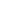 59. What is the meaning of the underlined word ＂vision＂?（no more than 2 words） ____________________________________________________________________________60. In your opinion how to be good leaders？（no more than 20 words）____________________________________________________________________________五、书面表达（学法题共3题，共12分，书面表达20分，满分32分）	假如你是晨光中学学生李津。在学完《Breaking boundaries》后，你的外教老师Chris想了解你对本单元的理解。请你根据以下提示，用英语写封回信。满分句型：请根据要求翻译以下关键句型。【关键环节学法题四】61. 深陷危机的经历使来自于不同地方的人们建立了紧密的纽带。（定语从句）____________________________________________________________________________【关键环节学法题五】62.我们所要记住的是医生、病人、或任何被迫与疾病抗衡的人都是不分国界的。（what引导主语从句和involved in 做后置定语）____________________________________________________________________________【关键环节学法题六】63.绝对重要的是我们所有人都必须团结合作，打造一个共享和平繁荣未来的“地球村”。（it做形式主语）____________________________________________________________________________64.书面表达二(满分20分)假设你是新华中学高三某班班长李津。期末考试结束后，学生们即将迎来期待已久的寒假生活。你计划在学生返校取成绩时，举行一次班会，鼓励大家在假期要充分利用时间学习，并注意疫情防控。现请用英文根据以下要点写一篇演讲稿。要点如下：（1）对同学们本学期取得的进步表示祝贺；（2）给出学习上的建议和疫情防控的建议（各至少2条）；（3）希望同学们只争朝夕，不负韶华。注意：(1) 词数100以上； (2) 可以适当增加细节，以使行文连贯；(3). 开头结尾已给出，不计入总词数；参考词汇：只争朝夕，不负韶华 seize the day and live it to the full Dear classmates, good morning! It’s my great pleasure to stand here, on behalf of everyone, to deliver a speech. _______________________________________________________________________________________________________________________________________________________Everyone is remarkable！Thank you for your listening！第III卷听力部分六、听力理解（满分20分，1-5题每小题1分，6-15题每小题1.5分）第一节：（共5小题；每小题1分，满分5分）听下面5段对话。每段对话后有一个小题，从题中所给的A、B、C三个选项中选出最佳选项，并标在试卷的相应位置。听完每段对话后，你都有10秒钟的时间来回答有关小题和阅读下一小题。每段对话仅读一遍。1. What will the weather be like tomorrow?A. Hot					   B. Dry			        C. Rainy 2. What does the woman plan to do this afternoon?   A. Go to her classes.	       B. Get a new pair of glasses.  C. Go to a movie.3. What happened to the woman?
  A. She lost her job because of her laziness.   B. She was asked to work longer hours.  C. She was warned not to be late for work.4. Why does the man need receipts（收据）?  A. So he can be paid back the money.       B. So he won’t break the rule of the company.  C. His boss collects receipts.5. How much does the woman weigh now?A. 145 pounds.				B. 140 pounds.		    C. 135 pounds.第二节（共10小题；每小题1.5分，满分15分）听下面5段材料。每段材料后有几个小题，从题中所给的A、B、C三个选项中选出最佳选项，并标在试卷的相应位置。听每段材料前，你将有时间阅读各个小题，每小题5秒钟；听完后，各小题将给出5秒钟的作答时间。每段材料读两遍。听下面一段对话，回答第6至第8题。6. What do the speakers plan to do tomorrow?  A. Paint the walls.    		B. Move the cupboards.	C. Clean the kitchen.7. Where is Bob now?
  A. In a restaurant.			B. In his bedroom.	    C. In the kitchen. 8. Who is Georgia?  A. David’s daughter. 			B. Bob’s girlfriend.	    C. The woman’s friend.听下面一段对话,回答第9-11题.9. What did he do on the day of the robbery?
  A. He drove his own car.	    B. He wore a mask.  	C. He wore gloves.10. Where were the jewels found?  A. In the man’s kitchen.		B. In the man’s bedroom.  C. In the man’s living room.11. What does his last sentence mean?  A. The woman took part in the robbery.	   B. He will give the woman a fortune.  C. The woman is very smart.听下面一段独白，回答第12-15题。12. Why will the speaker move to the south?
  A. For the weather and her relatives.		   B. For the receiver of the letter.  C. For the weather and neighbors.13. How many houses did the speaker see?  A. 3      							   B. 4      		C. 5  14. What do we know about the speaker’s original(最初的) house?
  A. It has been sold.		               B. It is empty.		C. It will be redecorated.15. Who is the receiver of the letter?  A. The speaker’s uncle.	 B. The speaker’s aunt.  C. The speaker’s son.静海一中2020-2021第一学期高二英语期末学生学业能力调研试卷答题纸【学法题一】：（4分）                                                         ____________________________________________________________________________【学法题二】：（4分）_______________________________________________________________________________________________________________________________________【学法题三】：（5分）_______________________________________________________________________________________________________________________________________阅读表达56.__________________________________________________________________________57. _______________________________________________________________________58.__________________________________________________________________________59.__________________________________________________________________________60. ____________________________________________________________________________________________________________________________________________________【学法题四】（4分）：61. ____________________________________________________________________________________________________________________________________【学法题五】（4分）62.______________________                                  _ _____________________________________                                      【学法题六】（4分）：63. ___________________________________________________________________________________________________________________________________64.书面表达（20分）静海一中2020-2021第一学期高二英语期末学生学业能力调研试卷参考答案一、单选（每个1分，共15分,学法题4分，共19分）1-5 ACCDB	6-10 CAADB    11-15 ACACA【学法题一】whatever修饰名词，however修饰形容词，但当名词前有many/much/few/little时，用however.二、完型（共20小题,每小题1分；学法题4分，共24分）16—20 BADBC  21—25ADACD      26—30 BCDAB    31—35CBCDA【学法题二】根据上文身心疲惫及后文aching, 可以判断出作者工作的这一天是挣扎着。三、阅读（每个2分，共40分，学法1题共5分，满分45分）36-40CCBAD    41—45 DACAC      46-50CCBBC     51-55DCABB【学法题三】此题为推理判断题。解题方法：根据We are responsible for what we choose to think and believe. We are responsible for setting our expectations. Our success is dependent upon our level of confidence，可以推出此答案。四、阅读表达（每个2分，共10分）56. Leadership is the most significant word in today’s competitive business environment.57. It’s one’s attitude, not behavior, that inspires success.  Or: When people have a positive mental attitude, they are more likely to succeed.58. They first personally manage themselves.59. Bright future.60. A good leader needs to find out his own values and has a positive mental attitude.开放型问题。答案不唯一。五、书面表达（学法共3题,每题4分，共12分；书面表达20分，满分32分）【关键环节考核学法题四】：To be caught up in a crisis creates powerful bonds between people who come from different parts of the world.【关键环节考核学法题五】62. What we should remember is that there are no borders for doctors, for patients or for anyone else involved in combating terrible diseases.【关键环节考核学法题六】63. It’s absolutely essential for us all to collaborate to create a global community with a shared future of peach and prosperity.64.（20分）Dear classmates, good morning! It’s my great pleasure to stand here, on behalf of everyone, to deliver a speech. First of all, let me convey my heartfelt congratulations to all of you for your progress you have made in this term. Secondly, in order to live a colorful and meaningful life in the winter holiday, I‘d like to give you some advice. It is of vital importance for us to spare no effort to study, which is our main task. Winter holiday is just a perfect period when we can make up for the weak subjects. Not only should we make a detailed plan every day but we should also stick to our plan, allowing us to make the best of our precious time. Meanwhile, don’t forget to protect ourselves from being infected with COVID-19. It couldn’t be better if we stay indoors as much as possible. If you have to go out, you must wear protective mask to keep yourself from getting infected. Dear classmates,let’s seize the day and live it to the full! Everyone is remarkable. Thank you for listening.  六、听力1-5CBCAA      6-10CABAB   11-15CABACLocation：
Beautiful Bear Creek Outdoor
Centre near Ottawa Ontario
Season： July 2-August 28th
Capacity： 40Activities include
hiking，rafting，canoeing，yoga （瑜伽），cooking， camp skills， mountain biking，nutrition classes， swimming， fitness classes，etc
Choose what you like.Dear classmates, good morning. It’s my great pleasure to stand here, on behalf of everyone, to deliver a speech.                            Everyone is remarkable！Thank you for listening！